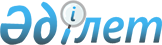 О выделении финансовых средств для Комитета по судебному администрированию при Верховном Суде Республики КазахстанПостановление Правительства Республики Казахстан от 18 декабря 2000 года N 1859

      В соответствии с Законом Республики Казахстан от 16 июля 1997 года Z970163_ "О государственных закупках", Указами Президента Республики Казахстан от 1 сентября 2000 года N 440 U000440_ "О мерах по усилению независимости судебной системы Республики Казахстан" и от 12 октября 2000 года N 471 U000471_ "О мерах по обеспечению функционирования новой системы судебного администрирования" Правительство Республики Казахстан постановляет: 

      1. Министерству финансов Республики Казахстан выделить Верховному Суду Республики Казахстан из резерва Правительства, предусмотренного в республиканском бюджете на 2000 год на ликвидацию последствий чрезвычайных ситуаций природного и техногенного характера, 26 (двадцать шесть) миллионов тенге для выполнения задач и функций, возложенных на Комитет по судебному администрированию при Верховном Суде. 

      2. Согласиться с предложением Комитета по судебному администрированию при Верховном Суде Республики Казахстан об осуществлении в установленном законодательством порядке государственных закупок основного оборудования способом закупок из одного источника по согласованию с Агентством Республики Казахстан по государственным закупкам. 

      3. Министерству финансов Республики Казахстан обеспечить контроль за целевым использованием выделенных средств.     4. Настоящее постановление вступает в силу со дня подписания.           Премьер-Министр        Республики Казахстан  (Специалисты: Склярова И.В.,              Мартина Н.А.)     
					© 2012. РГП на ПХВ «Институт законодательства и правовой информации Республики Казахстан» Министерства юстиции Республики Казахстан
				